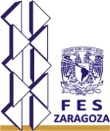 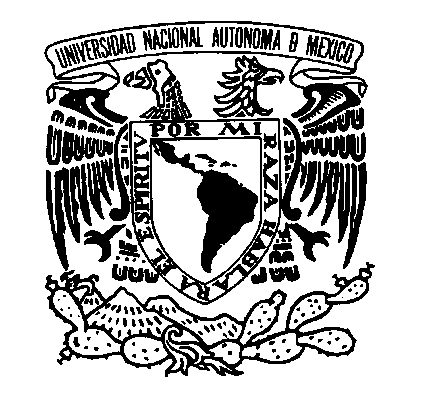 CAMBIOS DE GRUPO 2017-201 DE FEBRERO DE 2017VIA INTERNET http://escolares.zaragoza.unam.mx/ RESULTADOS 03 DE FEBRERO NOTA IMPORTANTE: SI TE DIERON EL CAMBIO DE GRUPO, ES NECESARIO VOLVER A VALIDAD TU TIRA CON LOS NUEVOS CAMBIOS EN SERVICIOS ESCOLARES.